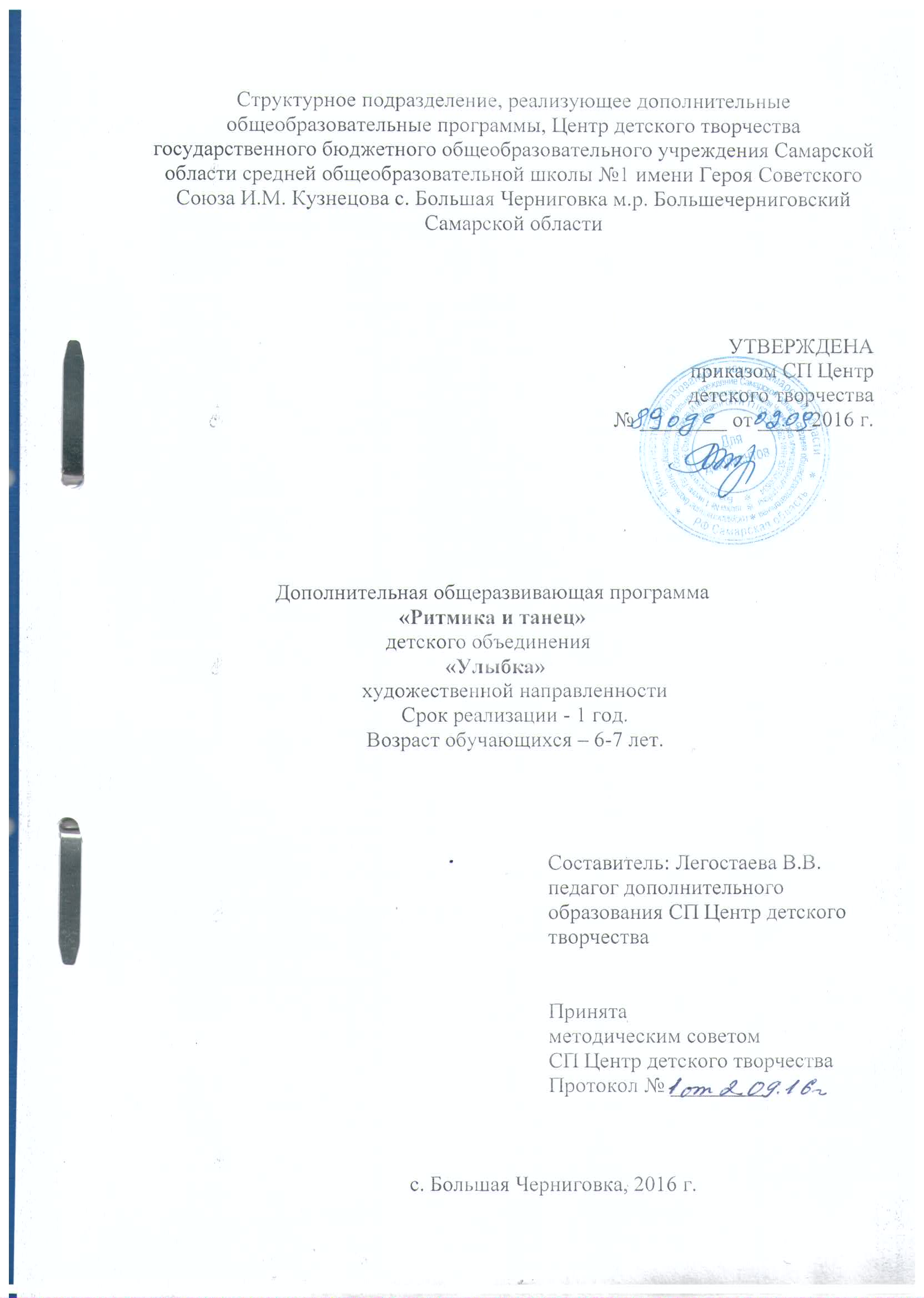 Оглавление      1. Пояснительная записка……………………………………………………………………....32. Учебно-тематический план программы ………………………………………………..….73.Содержание программы……………………………………………………………………….74. Методическое обеспечение программы…………………………………………………….85. Список используемой литературы………………………………………………………….9Приложение 1 ……………………………………….………………………………….…........10Приложение 2…………………………………………………………………………………...12ПОЯСНИТЕЛЬНАЯ ЗАПИСКАДошкольный возраст – один из наиболее ответственных периодов в жизни каждого ребёнка. Именно в эти годы закладываются основы здоровья, гармоничного умственного, нравственного и физического развития ребёнка, формируется личность. В период старшего дошкольного возраста ребёнок интенсивно растёт и развивается, движения становятся его потребностью, поэтому физическое воспитание особенно важно в этот возрастной период. В последнее время на занятиях физического воспитания детей применяются различные нетрадиционные средства: ритмопластика, игровой стретчинг, танцы и другие. Существует много направлений в такой деятельности, и одно из наиболее доступных, эффективных и эмоциональных – это занятия по ритмике. Какая польза от таких занятий для детей 6-7 лет? Ритмика помогает творчески реализовать потребность в двигательной активности, ибо бесконечное разнообразие движений позволяет развивать не только чувства ритма, укреплять скелет и мускулатуру, но и стимулирует память, внимание, мышление и воображение ребенка. Приобретая опыт пластической интерпретации музыки, ребенок овладевает опытом творческого осмысления музыки, ее эмоционально-телесного выражения. Именно этот опыт и умения помогут ребенку в дальнейшем успешно осваивать и другие виды художественно-творческих и спортивных видов деятельности: это может быть последующее обучение хореографии, гимнастике, а также занятия в музыкальных школах, секциях, театральных студиях и т.д. Музыкально-ритмические движения выполняют релаксационную функцию, помогают добиться эмоциональной разрядки, снять умственные перегрузки и утомления. Ритм, который музыка диктует головному мозгу, снимает нервное напряжение. Занятия по ритмике создают такие условия, при которых ребенок по мере своих возможностей выступает публично, преодолевает неуверенность, страх и учится управлять собой, своим поведением, голосом, телодвижениями.  Данная программа рассчитана на обучение ритмике мальчиков и девочек дошкольного возраста. Отбора детей по музыкальным и ритмическим способностям не проводится.В основе работы лежит индивидуальный подход к воспитанникам, учитываются различные параметры: характер, физическое, эмоциональное состояние, настроение ребёнка, его желания.Качества характера, приобретаемые в процессе занятий – целеустремлённость, настойчивость, внимательность, трудолюбие – оказывают неоценимую помощь в изучении общеобразовательных дисциплин, в повседневной жизни.Данная программа разработана в соответствии со следующими нормативно-правовыми документами:1)Федеральный закон от 29.12.2012 г. №273-Ф3 «Об образовании в Российской Федерации2)Приказ Министерства образования и науки РФ от 29 августа 2013 г. №1008 «Об утверждении порядка организации и осуществления образовательной деятельности по дополнительным общеобразовательным программам» Актуальность программы обусловлена тем, что в настоящее время, особое внимание уделяется культуре, искусству и приобщению детей к здоровому образу жизни, к общечеловеческим ценностям. Укрепление психического и физического здоровья. Получение общего эстетического, морального и физического развития.   Педагогическая целесообразность программы объясняется основными принципами, на которых основывается вся программа, это принцип взаимосвязи обучения и развития; принцип  взаимосвязи эстетического воспитания с хореографической и физической подготовкой, что способствует развитию   творческой активности детей. Эстетическое воспитание помогает становлению основных качеств личности: активности, самостоятельности, трудолюбия. Программный материал нацелен на развитие ребенка, на приобщение его к здоровому образу жизни в результате разностороннего воспитания (развитие разнообразных движений, укрепление мышц; понимание детьми связи красоты движений с правильным выполнением физических упражнений и др.). Цель программы: создание условий для раскрытия индивидуальных возможностей и творческих способностей ребёнка в процессе занятий ритмикой и танцами.Задачи:Обучающие:-  сформировать навыки правильного и выразительного движения;- обучить танцевальным элементам.Развивающие:- развить общую физическую подготовку (силу, выносливость, ловкость, координацию движений);- развить танцевальные данные (выворотность, гибкость, устойчивость); -развить ритмичность, музыкальность, артистичность и эмоциональную выразительность.Воспитательные:- воспитать трудолюбие, терпение, навыки общения в коллективе, взаимоуважения.Возрастные особенности детей 6-7 летДошкольник 6-7 лет – это человек с богатым и разнообразным эмоциональным миром. В этом возрасте у ребёнка активно формируются нравственные эстетические категории. Достаточно хорошо ребёнком понимаются правила поведения, запрета, но не всегда ещё достаточен контроль чувств и желаний.Дети этого возраста, непосредственно, активно выражают свои чувства. Их настроение во многом зависит от обстоятельств. Преобладает жизнерадостность и спонтанность в выражении чувств.В этом возрасте очень развито воображение. Дети часто одухотворяют природу, приписывают неодушевлённым вещам способность мыслить и чувствовать.Дошкольный возраст – начало нравственного развития личности. К концу дошкольного возраста формируется познавательный интерес к изучению окружающего мира и «образ себя», а также, основы волевой регуляции, инициативности, самостоятельности. Активно развивается самооценка – важная форма самосознания. Критерии, используемые ребёнком при самооценке, в значительной мере зависят от педагога.Познавательная потребность – одна из наиболее значимых и заметных в этом возрасте. Мотивом деятельности нередко выступают и мотивы личных достижений, самолюбие, самоутверждение. Актуальные потребности теснейшим образом переплетаются с импульсивной активностью. Она побуждает и ассоциативную речь ребёнка.Утомление, повышающее эмоциональную возбудимость, усиливает импульсивную активность. Дети не умеют себя сдерживать, быть уступчивыми, разумными, волевыми. Возрастная слабость нервной системы дошкольников является причиной быстрого утомления от однообразной деятельности. В связи с этим, на занятиях необходима достаточно частая смена видов упражнений.К концу дошкольного возраста дети приобретают определённый кругозор, запас конкретных знаний, но в то же время, их умственные возможности не высоки. Логическая форма мышления хотя и доступна, но ещё не характерна для этого возраста. Приобретая черты обобщённости, мышление ребёнка остаётся образным.Дошкольный возраст справедливо называют возрастом игр. В игре воображение ребёнка не только копирует, но и создаёт, преображает, творит. Психологи называют игру ведущей деятельностью дошкольника, подчёркивая при этом, что именно играя, ребёнок овладевает умением обобщать, анализировать и припоминать то, что нужно в данный момент. В процессе игры ещё более развивается память, творческая фантазия, воображение, образное мышление, расширяются ассоциативные связи, развивается речь ребёнка.При восприятии учебного материала дети 6-7 лет склонны обращать внимание на яркое, эмоционально окрашенное. Поэтому на занятиях необходимо сочетать сразу несколько приёмов обучения: игру, рассказ, показ, музыкальное сопровождение.Незавершённость развития опорно-двигательного аппарата создаёт предпосылки как для правильного так и для неправильного его формирования. Поэтому педагогу необходимо уделять внимание укреплению мышц спины. Обогащение двигательного опыта ребёнка, разнообразие статических упражнений способствует совершенствованию мышечной системы. На занятиях ритмикой необходимо переобуваться в чешки, надевать носочки или даже заниматься босиком. Мышцы стоп при этом испытывают дополнительное напряжение, что ведёт к их укреплению и правильному формированию свода стопы.Иногда регуляция сердечно-сосудистой системы у детей дошкольного возраста недостаточна, что вызывает явления аритмии, неустойчивое артериальное давление, частые сердечные сокращения. Следствием этих процессов является быстрая утомляемость. Необходимо обеспечить оптимальную физическую нагрузку и позаботиться об общем положительном эмоциональном состоянии ребёнка.Сроки реализации, формы обучения и организации деятельностиЗанятия по данной программе организуются с детьми дошкольного возраста(6-7лет). Программа базируется на научных данных возрастной психологии и физиологии воспитанников.Форма организации деятельности - по группамПродолжительность занятия – 1час (30 минут).Количество занятий в неделю– 2 раза Учебная нагрузка в год 72 часа. Основные принципы обучения.1.  Принцип гуманности.2.  Принцип наглядности.3.  Принцип активности.4.  Принцип индивидуального подхода.5.  Принцип креативности.6.  Принцип сознательности.7.  Принцип игровой деятельности.Структура занятия.1. Подготовительная часть занятия занимает 5-15% от общего времени. Задачи этой части сводятся к тому, чтобы подготовить организм ребёнка к работе, создать психологический и эмоциональный настрой.2. Основная часть занимает 70-85% от общего времени. В этой части решаются основные задачи, идёт основная работа над развитием двигательных способностей. В этой части даётся большой объём знаний, развивающих творческие способности детей. 3. Заключительная часть занятия длится от 3 до 7 % общего времени. Здесь используются упражнения на расслабление мышц, дыхательные и на укрепление осанки, пальчиковая гимнастика. В конце занятия подводится итог.Ожидаемые результатыВ результате реализации данной образовательной программы дети должны знать:·  взаимосвязь движения, ритма и музыки;·  название основных музыкально-ритмических движений движений и их элементов;·  правила гигиены тела, тренировочной одежды;·  терминологию партерного экзерсиса;·  правила сценического поведения.Воспитанник должен уметь:·  понимать и различать музыкальные размеры и ритмы;·  определять и использовать основные рисунки, направления в движении;·  исполнять этюды, танцевальные композиции и танцы;          ·  исполнять упражнения партерного экзерсиса;·  красиво и правильно исполнять двигательные элементы;·  быстро и чётко реагировать на замечания педагога;·  координировать движения.Основные методы обученияЕсли цели и задачи обучения как бы задают общее направление деятельности, то методы призваны обеспечивать достижение поставленных целей и решение намеченных задач.Методы обучения – это способы совместной деятельности педагога и воспитанников, при помощи которых наилучшим образом усваивается учащимися музыкально-ритмический материал, прививаются навыки, формируется и развивается эстетический вкус и музыкально-двигательные способности.Метод танцевального показа – это такой способ обучения, при котором педагог демонстрирует танцевальную композицию или элементы и анализирует их.Метод устного изложения учебного материала – с его помощью педагог сообщает детям знания об истории и современном состоянии хореографии, ритмики. Рассказывает об отдельных танцах и танцевальной музыке. Показывая и разъясняя, те или иные танцевальные композиции педагог помогает ребенку понять характер ритмической, танцевальной лексики и особенности танцевальной музыки.Методы танцевально-практических действий.Методы познавательной деятельности детей:иллюстративно-объяснительный методрепродуктивный метод.При иллюстративно-объяснительном методе дети приобретают знания в «готовом виде», то есть получают знания, которые им излагает педагог. Дети наблюдают и воспринимают учебный материал, не напрягая своих интеллектуальных и физических сил.При репродуктивном методе дети сами воспроизводят известный им по прошлому опыту материал.Этот метод позволяет педагогу в процессе обучения осуществить контроль за тем, как дети усваивают знания, овладевают танцевальными умениями и навыками.Рассмотренные методы наглядного обучения и устного изложения материала сочетаются с методом ритмично-практических действий.Педагогические игры – метод с использованием игровых приёмов и ситуаций.Коллективно-творческое дело – метод применяется на такой стадии развития детского коллектива, когда воспитанники овладели определёнными навыками самостоятельной, практической и творческой деятельности.Основные методы воспитанияМетоды воспитания - это воздействие педагога на дошкольника с целью формирования у них взглядов и убеждений, а также умений и навыков, как в общении, так и в деятельности.Один из методов воспитания :Метод внушения, то есть способ воздействия, при котором педагог стремится передать ребенку своё отношение к определённому материалу – танцевальной лексике, музыке, характеру исполнения движения, чувству ритма и т. п., а также своё (или других) мнение, настроение, оценку.Метод убеждения – это способ воздействия, с помощью которого педагог обоснованно доказывает ребенку определённые положения, эстетические представления и оценки. Метод убеждения адресуется к разуму дошкольника.Критерии и способы определения результативностиО достижении результатов можно судить следующем образом:  - по оценке исполнения танца на открытом занятии, празднике, концерте;            - по повышению уровня общей физической культуры;   - по отношениям в коллективе;       - по результатам различных выступлений.        Формы подведения итогов:·  собеседование с детьми и родителями – постоянно,·  открытые занятия,·  участие в праздниках по группам,·  участие в концертной деятельности.2. УЧЕБНО-ТЕМАТИЧЕСКИЙ ПЛАН3. СОДЕРЖАНИЕ ПРОГРАММЫТема 1. Танцевальная азбука и элементы танцевальных движенийОзнакомление детей с танцевальной азбукой:- постановка корпуса;- упражнения для рук, кистей, и пальцев;- упражнения для плеч;- упражнения для головы;- упражнения для корпуса;Выполнение упражнений танцевальной азбуки.Ознакомление детей с элементами танцевальных движений:- ходьба: простой шаг в разном темпе и характере;- бег и прыжки в сочетании по принципу контраста;- притопы: удар одной ногой в пол, поочередные удары правой и левой ногой;- топающий шаг, выставление ноги на носок перед собой;- хлопки;- упражнения с атрибутами (мяч, погремушка)Выполнение проученных элементов танцевальных движений.Ознакомление детей с танцевальными рисунками и ориентацией в пространстве:- упражнения и игры по ориентации в пространстве;- построение в круг;- построение в линию;- построение в две линии.Выполнение упражнений по ориентации в пространстве.Тема 2. Партерная гимнастика (упражнения на полу)Ознакомление с элементами партерной гимнастики:- упражнения для развития гибкости;- упражнения для стоп;- упражнения для развития растяжки;- упражнения для позвоночника.Выполнение тренировочных упражнений на полу.Тема 3. РитмикаРаздел состоит:·  из ритмических упражнений·  упражнений на ориентацию в пространстве.·  элементы музыкальной грамоты: характер музыки (весёлая, грустная);·  темп (медленный, быстрый);·  строение музыкального произведения (вступление, части);·  акцент;·  ритмические упражнения с музыкальным заданием:·  начало и окончание движения вместе с музыкой·  движение в различных темпах·  определение характера танцевальной музыки словами и·  передача характера движениями;·  упражнения на координацию (хлопки в ладоши с соблюдением ритмического рисунка 2/4, 3/4, 4/4, акцентируя разные доли такта)·  сочетание ритмических хлопков с различными видами танцевальных шагов, прыжков, движениями рук, головы, корпуса·  танцевальные элементы: приставной шаг, ковырялочка, переменный ход, подскок, па галопа, па польки.Тема 4. Танцевальные этюды, игры, танцы- составление этюдов на основе изученных танцевальных элементов;- сочинение с детьми танцевальных этюдов;- ознакомление детей с играми;- применение игр на занятиях.Тема 5. Итоговое занятие.- показ проученного материала родителям.4. МЕТОДИЧЕСКОЕ ОБЕСПЕЧЕНИЕ ПРОГРАММЫРитмика является одним из предметов, входящих в систему музыкально-хореографического воспитания. В основе ритмики лежит глубокая взаимосвязь движения и музыки. Организация занятий по ритмике и танцам ставит своей целью приобщить детей к хореографическому искусству, раскрыв перед ними его многообразие и красоту. Обучение проводится в группе детского сада «Березка» и группе детского сада «Теремок» с.Августовка у детей 6-7 лет.В первом полугодии весь материал изучается с помощью музыкальных, игр и упражнений. Тренировка основных движений и элементов танцев включается в игры. Теоретический и практический материал на занятиях подается комбинированно, это способствует лучшему усвоению программы.Во втором полугодии обучения, изучаемые элементы усложняются, постепенно подготавливая воспитанников к классическому и эстрадному танцу. Этюды уже подаются в виде простых танцев. Со второго полугода обучения занятие проходят по схеме:вводная часть (поклон, ходьба, бег)элементы партерной гимнастики (положение на спине, сокращение стопы)танцевальные этюды упражнения на развитие творческих способностейИзучение материала строится от простого к сложному. Практический материал состоит из тренажа (система упражнений). Система упражнений - это и формирование костно-мышечного аппарата, и формирование правильного дыхания, эмоционального состояния и управление всеми этими составляющими.Особое внимание  уделяют музыкальному обеспечению занятий, предъявляя высокие требования к репертуару. Правильный и выразительный подбор музыки, способствует лучшему усвоению материала детьми, помогает им услышать, почувствовать музыку и выразить ее в движениях.Условия реализации программыДля успешной реализации данной программы необходимы следующие условия и инвентарь:хореографический зал;методические пособия и разработки по данному виду творчества;музыкальный центр с носителями информации;специальная одежда и обувь для занятий.Элементы современных технологий, используемые в программе.Игровые технологии.Психологические механизмы игровой деятельности опираются на фундаментальные потребности в самовыражении, самоопределении, саморегуляции и самореализации. Игра активизирует деятельность учащихся, способствует улучшению позиции ребёнка в коллективе и созданию доверительных отношений между детьми. Через игру педагог постепенно увлекает ребёнка в мир искусства и, тем самым, формирует его мотивацию. Развивающие игры способствуют развитию внимания, памяти, мышления, умению сравнивать, сопоставлять, находить аналогии; будят воображение и фантазию. В игре ребёнок учится самостоятельности, приобщается к нормам и ценностям общества.Личностно-ориентированные технологии.Одной из важных идей в этих технологиях является формирование положительной «Я-концепции». Для этого необходимо:-  видеть в ребенке уникальную личность, уважать её, понимать, принимать, верить в неё;-  создавать личности «ситуацию успеха», атмосферу одобрения, поддержки и доброжелательности;-  предоставлять возможность и помощь детям в самореализации, в положительной деятельности.Таким образом, в результате использования данных технологий создаётся атмосфера обучения и воспитания, в которой ребёнок может познать себя, самовыразиться и самореализоваться.Педагогика сотрудничества детей и педагога предлагает совместную развивающую деятельность, скреплённую взаимопониманием, проникновением в мир друг друга, совместным анализом хода и результатов деятельности. Традиционное обучение основано на субъект-объектных отношениях педагога и учащегося. В концепции педагогики сотрудничества это положение заменяется представлением о ребенке, как о субъекте творческой деятельности. Поэтому два субъекта одного процесса должны действовать вместе, быть сотоварищами, партнёрами, составлять союз старшего с менее опытным. При этом ни один из них не должен стоять над другим.6.СПИСОК ИСПОЛЬЗУЕМОЙ ЛИТЕРАТУРЫ1. Барышникова Т. Азбука хореографии. – СПб: Просвещение, 2001.2. Бриске И.Э. Мир танца для детей. – Челябинск, 2005.3. Ваганова А.Я. Основы классического танца. - Л.: Просвещение, 2007.4. Захаров В.М. Радуга русского танца. – М.: Вита, 20105. Константинова Л.Э. Сюжетно-ролевые игры для дошкольников. – СПб: Просвещение, 2013.6. Пуртова Т. В. и др. Учите детей танцевать: Учебное пособие – М.: Владос, 2003.7. Слуцкая С.Л. «Танцевальная мозаика». - М.: Линка – Пресс, 2006.8. Уральская В.И. Рождение танца. – М.: Варгус, 2008.9. Фирилева Ж. Е., Сайкина Е.Г. «Са-фи-дансе»: Танцевально-игровая гимнастика для детей. – СПб.: «Детство - пресс», 2000.10. Белкина С.И. и др. Музыка и движение: Упражнения, игры и пляски для детей 6-7 лет. – М.: Просвещение, 2004.Приложение 1Календарно-тематическое планирование программы «Улыбка»Приложение 2Конспект открытого урока «Ритмика и танец» для детей 6-7 лет.Данный урок составлен по адаптированной рабочей программе «Ритмика и танец» для детей 1 года обучения (6-7 лет). Это открытое занятие первого полугодия. В нем представлены танцевальные игры, на развитие чувства ритма, фантазии, импровизации, перестроения. Данный материал предложен в игровой форме, с использованием сюжетных сказочных образов для детей, что служит отличной базой для успешного понимания и разучивания ребенком танцевальных движений, и постановок. План урока 1. Тема урока: «Навыки выразительного движения. Работа в парах»2. Тип урока: комбинированный 3. Цель: всестороннее развитие ребенка, развитие музыкальности и ритма на занятиях, формирование творческих способностей и развитие индивидуальных качеств ребенка, средствами музыки и ритмических движений. 4. Задачи: развивать чувство ритма; учить слушать и слышать музыку; способствовать формированию выразительности движений, образности в исполнении; прививать учащимся культуру общения между собой 5. Форма работы: групповая, парная, игровая 6. Оборудование и источники информации: музыкальный центр, аудио записи.7. Методы обучения: практический, словесный 8. Структура урока: 1. Организационный момент (организованный вход детей в класс и построение в линии, поклон - приветствие) 2. Разминка на середине: (разогрев всех групп мышц) 3. Прыжки по кругу 4. Основная часть: игроритмика (танцы - игры по кругу под чтение стихов), музыкально – ритмические этюды, упражнения на ориентировку в пространстве (перестроение в колонну по одному, по двое, по четыре) 5. Заключительная часть: упражнения для восстановления дыхания, работы рук, поклон. 6. Подведение итогов Содержание урока: 1. Организационный момент. Организованный вход детей в класс, приветствие – поклон, объявление темы и цели урока. 2. Разминка на середине в линиях: Разогрев всех групп мышц под веселую детскую песенку Алины Кукушкиной «Песенка – зарядка». Слова: М. Гауэр, музыка: В. Богатырёв Музыкальный размер 2/4. Проигрыш «пружинка» 1 куплет Зайцы встали по-порядку, упражнения для шейного отдела (повороты и наклоны головы) Зайцы делают зарядку, Саша тоже не ленись-На зарядку становись. Припев:Прыг-скок, руки вверх 2 прыжка на месте, 2 хлопка в ладоши над головой Прыг-скок, руки вниз 2 прыжка на месте, 2 хлопка в ладоши внизу А теперь давай, дружок, подтянись. поднять руки вверх и встать на носочки (повторить 2 раза) 2 куплет Рядом ежик травку топчет, подъемы на полупальцы Заниматься с нами хочет. Будем с ежиком шагать, марш на месте с высоко поднятыми коленями Выше ноги поднимать. Припев: Топ-топ, шаг вперед, 2 притопа, шаг вперед Топ-топ, шаг назад. 2 притопа, шаг назад А теперь в ладошки хлопн Встали и стоять. (повторить 2 раза) Проигрыш: 3 куплет А лягушки на кувшинке «мячик» на месте, руки как у лягушек Дружно вытянули спинки, Ставят лапки на бока руки поставить на пояс И качаются слегка. наклоны в стороны Припев:Кач-кач, вправо, влево, наклоны корпуса в стороны Кач-кач, влево, вправо. Вот такая лягушачья повороты корпусом в стороны И зарядка, и забава. (повторить 2 раза) Проигрыш: прыжки на месте 3. Прыжки по кругу: прыжки с продвижением вперед, подскоки, галоп лицом в круг. 4. Основная часть: Игроритмика (танцы игры по кругу под чтение стихов развивают у детей слух, чувство ритма, координацию движений, умение ориентироваться в пространстве): Игра «Воротики» (по методике К. Орфа) Выбирают Водящего и встают в круг. Под музыку дети идут друг за другом, взявшись за руки и поют: Тра-та-та, тра-та-та, растворились ворота. тройные притопы и расширение круга. А оттуда из ворот вышел маленький народ. поднять сцепленные руки вверх Водящий со следующим за ним ребенком образуют «ворота», а следующие за ними дети изображают героев стихотворения, проходят в «воротики».Один дядя вот такой. Другой дядя вот такой, Третий дядя вот такой, А четвертый вот такой. Одна тетя вот такая, А вторая вот такая, Третья тетя вот такая, А четвертая вот такая. Зимние забавы
Мы на лыжах идем,
Мы взбираемся на холм.
(Дети идут друг за другом, имитируя ходьбу на лыжах).
Палки нам идти помогут,
Будет нам легка дорога.
(Машут руками, словно работают лыжными палками)
Вдруг поднялся сильный ветер,
(Подняли руки вверх)
Он деревья кружит, вертит,
(Вращение туловищем вправо, влево)
И среди ветвей шумит,
Снег летит, летит, летит.
(Руки вытянуты вперед, плавно опускаются)
По опушке зайчик скачет,
Словно белый мягкий мячик.
(Прыжки по кругу)
Раз – прыжок и два – прыжок-
(Прыжок в круг, прыжок из круга)
Вот и скрылся наш дружок.
(Присели)
Хоть приятно здесь кататься,
Надо в садик возвращаться.
(Ходьба)Осень
Ветер по лесу летал
(дети плавно машут кистями рук)
Ветер листики считал:
(поочередно загибают пальцы)
Вот дубовый, 
Вот кленовый,
Вот рябиновый резной,
Вот с берёзки золотой,
Вот последний лист с осинки,
Ветер бросил на тропинку.
(машут кистями рук, как бы сбрасывают листву)

Ветер и листья
Осень листья золотит,
Ветер ими шелестит.
(имитировать движения кисти, будто что-то красишь)
Шу-шу-шу, шу-шу-шу
(потереть ладошку о ладошку).
Он повсюду их разносит,
Поиграет, снова бросит
(руки вытянуть перед собой, развести в стороны, соединить, встряхнуть).
Тшш- тшш, тшш-тшш
(опять потереть ладошки).
Вверх поднимет, закружит
И на месте завертит
(поднять руки и покружиться).
Шур-шур-шур, шур-шур-шур
(потереть ладошки).
Соберет в большую кучу
(руками нарисовать кучу),
Убежит и сядет в тучу
(слегка присесть)
Тшш- тшш, тшш-тшш5. Заключительная часть: упражнения для восстановления дыхания, работы рук, поклон. 6. Подведение итогов.№Наименование разделов и темКоличество часовКоличество часовКоличество часов№Наименование разделов и темтеорияпрактикаобщее1Танцевальная азбука и элементы танцевальных движений.218202Партерная гимнастика.215173Ритмика214164Танцевальные этюды, игры, танцы.315184Итоговое занятие.11Итого:Итого:96372№СодержаниеКол-во ч.Сентябрь1.Танцевальная азбука и элементы танцевальных движений.12.Танцевальные этюды, игры, танцы.13.Партерная гимнастика14.Ритмика15.Танцевальная азбука и элементы танцевальных движений.16.Танцевальные этюды, игры, танцы.17.Партерная гимнастика.18.Ритмика1Октябрь9.Танцевальная азбука и элементы танцевальных движений.110.Танцевальные этюды, игры, танцы.111.Ритмика112.Танцевальная азбука и элементы танцевальных движений.113.Танцевальные этюды, игры, танцы.114.Партерная гимнастика.115.Танцевальная азбука и элементы танцевальных движений.116.Танцевальные этюды, игры, танцы.1Ноябрь17.Ритмика118.Танцевальная азбука и элементы танцевальных движений.119.Танцевальные этюды, игры, танцы.120.Партерная гимнастика.121.Ритмика122.Танцевальная азбука и элементы танцевальных движений.123.Танцевальные этюды, игры, танцы.124.Партерная гимнастика.1Декабрь25.Танцевальные этюды, игры, танцы.126.Танцевальная азбука и элементы танцевальных движений.127.Партерная гимнастика.128.Ритмика129.Танцевальные этюды, игры, танцы.130.Танцевальная азбука и элементы танцевальных движений.131.Партерная гимнастика.132.Ритмика1Январь33.Танцевальные этюды, игры, танцы.134.Танцевальная азбука и элементы танцевальных движений.135.Партерная гимнастика.136.Танцевальная азбука и элементы танцевальных движений.137.Ритмика138.Партерная гимнастика.139.Танцевальная азбука и элементы танцевальных движений.140.Ритмика1Февраль41.Танцевальная азбука и элементы танцевальных движений.142.Танцевальные этюды, игры, танцы.143.Ритмика144.Танцевальная азбука и элементы танцевальных движений.145.Танцевальные этюды, игры, танцы.146.Партерная гимнастика.147.Танцевальная азбука и элементы танцевальных движений.148.Танцевальные этюды, игры, танцы.1Март49.Партерная гимнастика.150.Ритмика151.Партерная гимнастика.152.Танцевальная азбука и элементы танцевальных движений.153.Ритмика154.Ритмика155.Партерная гимнастика.156.Танцевальные этюды, игры, танцы.1Апрель57.Танцевальная азбука и элементы танцевальных движений.158.Танцевальные этюды, игры, танцы.159.Партерная гимнастика.160.Ритмика161.Партерная гимнастика.162.Танцевальная азбука и элементы танцевальных движений.163.Танцевальные этюды, игры, танцы.164.Ритмика1Май65.Партерная гимнастика.166.Танцевальные этюды, игры, танцы.167.Танцевальная азбука и элементы танцевальных движений.168.Ритмика169.Партерная гимнастика.170.Танцевальные этюды, игры, танцы.171.Танцевальная азбука и элементы танцевальных движений.172.Итоговое занятие172